Приложение к приказу от 07.03.2022 года №42/1-пПоказатели мониторинга разработки концептуальных документов школ с низкими образовательными результатами обучающихся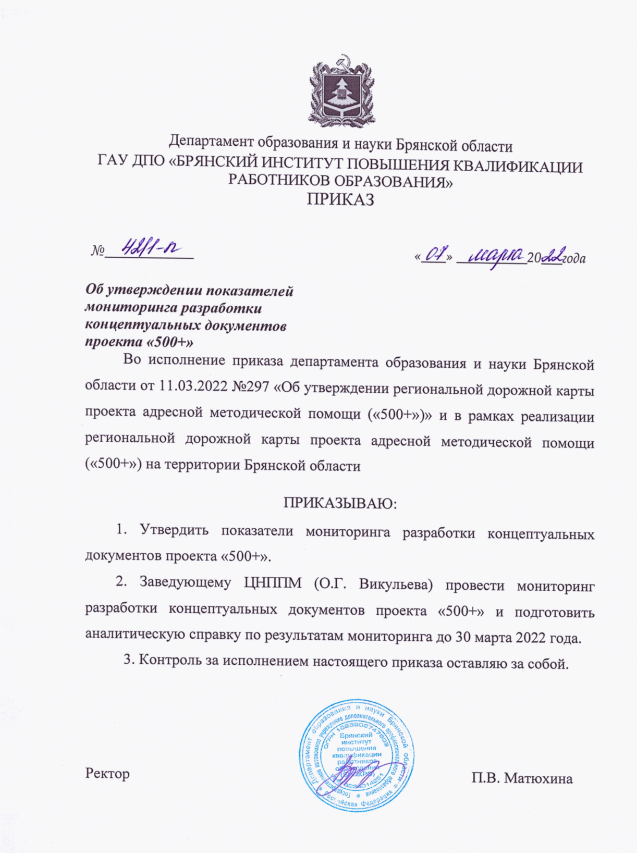 №Позиция оценивания ПоказателиАнализ внутренней среды ООАнализ внутренней среды ООАнализ внутренней среды ОО1Контингент обучающихсяНаличие/отсутствие анализа2Кадровый составНаличие/отсутствие анализа3Материально-техническое обеспечениеНаличие/отсутствие анализа4Информационное обеспечение Наличие/отсутствие анализа5Психологическое обеспечениеНаличие/отсутствие анализа6Нормативно-правовое обеспечениеНаличие/отсутствие анализа7Мотивационные условия Наличие/отсутствие анализа8Программно-методическое обеспечениеНаличие/отсутствие анализа9Внутришкольная система оценки качества образования Наличие/отсутствие системы10Социальное окружениеНаличие/отсутствие анализаКонцепция развитияКонцепция развитияКонцепция развитияОписание ключевых рисков развития образовательной организацииОписание ключевых рисков развития образовательной организацииОписание ключевых рисков развития образовательной организации12.1Цель сформулированаСформулирована/не сформулирована по каждому рисковому направлению2.2Характеристика целиЯвляется/ не является конкретной, реалистичной2.3Поставлены задачиЗадачи соответствуют/не соответствуют цели3.1Запланированы мероприятияСоответствие/несоответствие  мероприятий актуальной проблематике3.2МероприятияОпределены/не определены показатели3.3МероприятияРеалистичность/нереалистичность запланированных мероприятий3.4МероприятияОпределены/не определены предполагаемые результаты3.5МероприятияОпределены/не определены сроки1.1Цель сформулированаЦель сформулирована по каждому рисковому направлению1.2Характеристика целиЦель является/ не является конкретной, реалистичной1.3Поставлены задачиЗадачи соответствуют/не соответствуют цели1.4Запланированы мероприятияСоответствие/несоответствие  мероприятий актуальной проблематике2.1Перечислены подпрограммыПеречислены/не перечислены все риски в качестве подпрограмм2.2Перечислены конечные результаты подпрограммыСоответствие/несоответствие   конечных результатов целям и задачам подпрограммы2.3Перечислены конечные результаты подпрограммыКонечные результаты отражают/ не отражают положительные изменения2.4Наличие показателей реализации подпрограммОпределены/не определены показатели2.5Подпрограммы содержат план-график мероприятийСоответствие/несоответствие   плана-графика требованиям (наличие задачи, дат реализации, ответственных лиц)2.6Указаны участники образовательного процесса, принимающие участие в реализации программы Указаны/ не указаны участники образовательного процесса